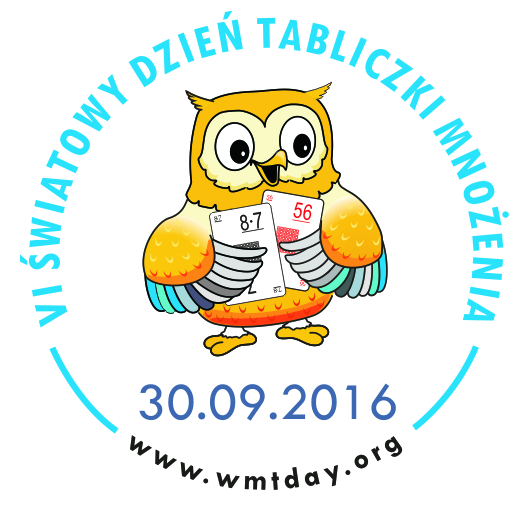 Szanowni Uczniowie i Rodzice, nasza szkoła uczestniczy w akcji VI Światowy Dzień Tabliczki Mnożenia organizowanej w dniu 30 września 2016 r. pod hasłem:Młodsi sprawdzają, czy starsi tabliczkę mnożenia znają!Akcja ma na celu zachęcić wszystkich do przypomnienia sobie tabliczki mnożenia. Uczniowie, którzy w trakcie wakacji zdążyli zapomnieć tabliczkę mnożenia, mają okazję nadrobić te zaległości. Dorośli mogą popisać się przed dziećmi doskonałą znajomością trudnych przypadków mnożenia.Program:26-29.09.2016. Przypominamy sobie tabliczkę mnożenia - w domu, w szkole. 30.09.2016. Egzaminy z tabliczki mnożenia:* Uczeń wybiera los z 5 trudnymi przypadkami mnożenia. 
Na przykład: * Jeżeli poda wszystkie poprawne odpowiedzi, zdobywa naklejkę Mistrza Liczenia.Zapraszamy do aktywnego uczestniczenia w akcji w gronie rodzinnym!Więcej informacji: www.wmtday.org.Z życzeniami miłej i pożytecznej zabawy!Koordynator(zy) Lokalny(i):Pieczątka szkołyDyrektor:Rada RodzicówAgnieszka KośmiderPieczątka szkołyAnna Oskroba